РЕШЕНИЕпятнадцатой сессии Совета депутатовМО «Усть-Канское сельское поселение» четвертого созыва      «27» сентября 2019г.                             с.Усть-Кан                                            №15-1«О внесении изменений и дополненийв бюджет муниципального образования «Усть-Канскоесельское поселение» на 2019 годи плановый период 2020-2021 годы»Заслушав и обсудив информацию Главы Усть-Канского сельского поселения «О внесении изменений и дополнений в бюджет муниципального образования«Усть-Канское сельское поселение» на 2019 год  и плановый период 2020-2021 годы»Совет депутатов РЕШИЛ:Внести в бюджет муниципального образования«Усть-Канское сельское поселение»  на 2019 г. следующие изменения и дополнения:В статье 1 п.1.1 цифры «12765,79» заменить цифрами «14442,48»; в статье 1 п.1.2 цифры «16614,51» заменить цифрами «18291,20»;Приложения 1,2,3,4, изложить в следующей редакции  (прилагается).Данное решение направить главе муниципального образования «Усть-Канское сельское поселение» для рассмотрения, подписания и обнародования.Настоящее решение вступает в силу со дня его обнародования.Председатель Совета депутатовУсть-Канского сельского поселения  __________________Увачев М.Д.Глава Усть-Канскогосельского поселения                                    __________________КандыковВ.М. Российская ФедерацияРеспублика Алтай Совет  депутатов           муниципального                        образованияУсть-Канское сельское поселение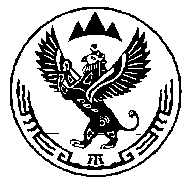 Россия ФедерациязыАлтай РеспубликаКан-ОозыJурттынмуниципал  тозомолининдепутаттарСоведи